Онлайн-ресурсы для дистанционного обучения, рекомендованные Министерством Просвещения РФДля педагоговДля педагоговДля педагогов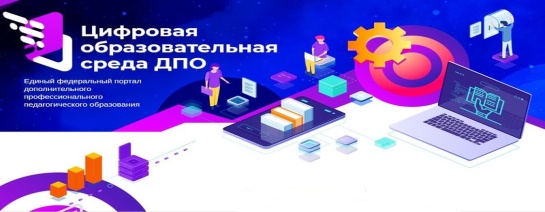 Единый федеральный портал дополнительного профессионального педагогического образованияhttps://dppo.edu.ru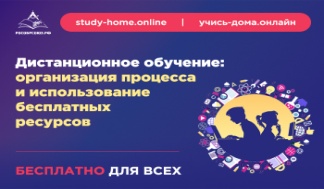 Образовательный ресурс о дистанционном обученииhttps://study-home.online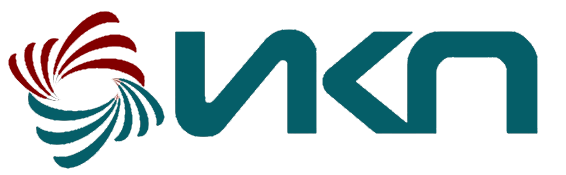 Институт коррекционной педагогики РАОhttps://ikp-rao.ru/distan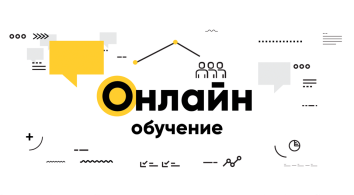 Академия наставниковhttps://old.sk.ru/academy/p/online.asp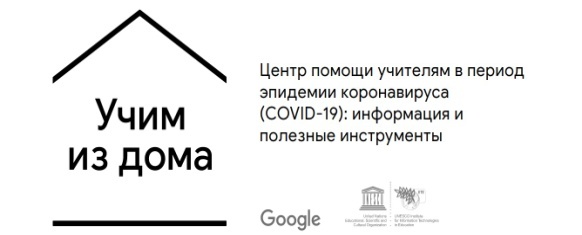 Центр помощи учителям в период эпидемии коронавируса "Учим из дома"https://teachfromhome.google/intl/ru/Для учениковДля учениковДля учеников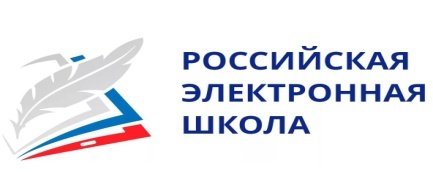 Российская электронная школаhttps://resh.edu.ru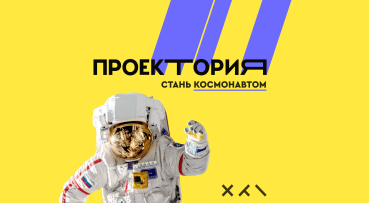 Всероссийский открытый урок, проект по ранней профориентации школьников «ПроеКТОриЯ»https://proektoria.online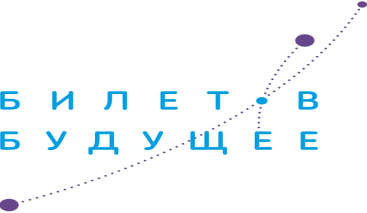 Профориентационный портал «Билет в будущее» https://site.bilet.worldskills.ru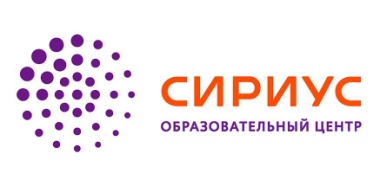 Образовательный центр «Сириус»https://sochisirius.ru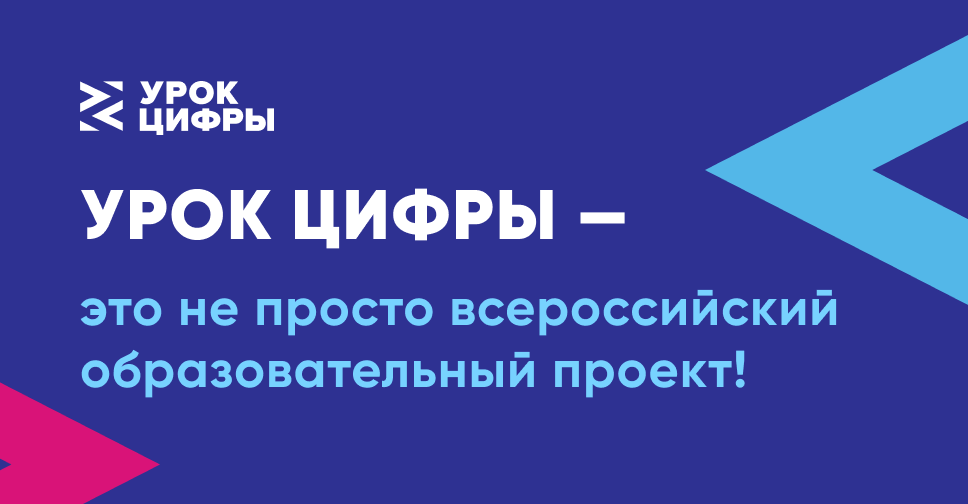 Всероссийский образовательный проект «Урок цифры»https://урокцифры.рф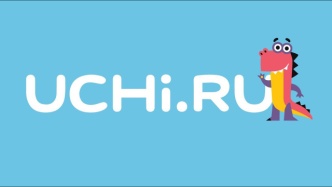 Интерактивные курсы по основным предметам и подготовке к проверочным работамhttps://uchi.ru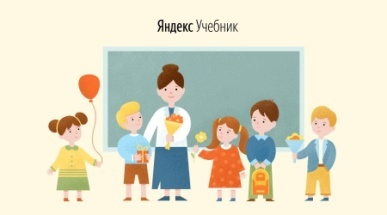 Бесплатный обучающий сервис содержит более 35 000 заданий разного уровня сложностейhttps://education.yandex.ru/home/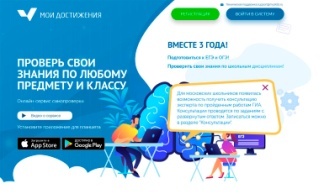 Широкий выбор диагностик для учеников 1-11 классовhttps://myskills.ruПлатформа для проведения олимпиад и курсовhttps://olimpium.ru